Colonial Period – Articles of Confederation Exam100 point exam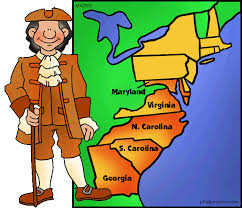 50 Multiple Choice QuestionsTopics to be familiar with:Characteristics of Jamestown/PlymouthHow democratic was colonial America? (Mayflower Compact, House of Burgesses, mercantilism, salutary neglect)Causes and Effects of French/Indian War  (Albany Plan of Union, Proclamation of 1763)New Colonial PolicyColonist reactions to New Colonial PolicyDeclaration of Independence“Common Sense” –Thomas PaineHow were the colonists able to defeat the British during the American Revolution? Articles of Confederation –why did this type of government develop? Characteristics/weaknesses—why did the Articles fail?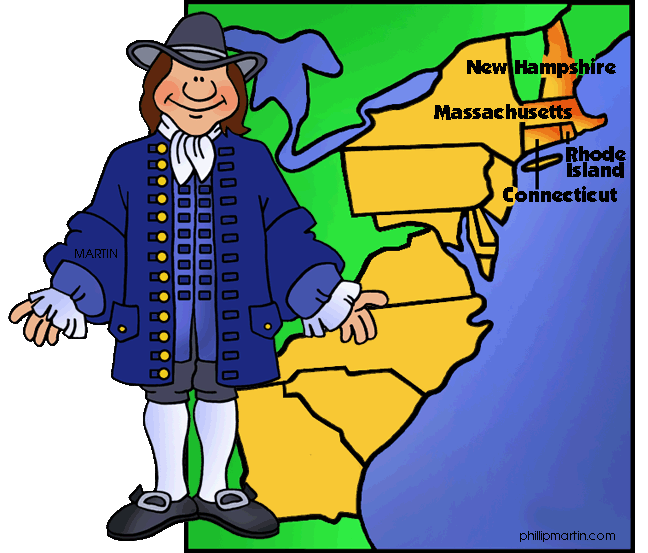 